Муниципальное казённое общеобразовательное учреждение«Шиверская школа»663466, Красноярский край,  Богучанский район,  п. Шиверский, ул. Ленина,13тел/факс (39162) 35-338, e-mail: shkola-shiverskij@yandex.ruОГРН 1022400592290, ИНН/КПП 2407009900/240701001ПРОГРАММА профилактики безнадзорности и правонарушений несовершеннолетних«Сплочение» в рамках волонтерского движения Автор-составитель:Васильева Гузель Фаридовнапедагог-организаторПетрова Дарья Анатольевназаместитель директора по ВРПаспорт программы:Пояснительная запискаСтремительные политические, социально-экономические изменения, происходящие сегодня в обществе, диктуют новые требования как к организации самого учебно-воспитательного процесса в средней школе, так и к содержанию образования.В период стремительной глобализации и информатизации жизненного пространства, засилья рекламы и подмены ценностей, подросток каждый день должен делать выбор, противостоять соблазнам жизни, сохранить здоровье и отстоять свою жизненную позицию, основанную на знании и собственном приобретённом опыте.В общенациональной программе развития воспитания детей в РФ до 2020 года важнейшими проблемами воспитания названы размытость нравственных представлений и гражданских принципов детей и молодежи и асоциальное поведение подростков. Одной из задач гражданского и патриотического воспитания, согласно программе, является формирование у детей активной жизненной и гражданской позиции, основанной на готовности к участию в общественно-политической жизни страны и государственной деятельности.Целью развития системы профилактики детской безнадзорности является усиление сопротивляемости личности негативным влияниям среды. Важнейшей задачей названо формирование у подростков навыков социальной и личностной компетентности, позволяющих им противостоять приобщению к употреблению ПАВ, алкоголизму, курению в условиях давления социального окружения: умения общаться, понимать других людей, а также собственного достоинства и уважения к другим, умения отстаивать свое мнение, считаться с мнением окружающих, противостоять внешнему давлению.В отечественной педагогике накоплен большой опыт социализации подростков. Пионерские дружины и комсомольские активы, тимуровцы и юные следопыты – далеко не полный перечень разных форм, направленных на формирование и развитие социальных и, главным образом, политических взглядов подростков. Изменившаяся социально-экономическая обстановка в стране, требовала появления новых подходов и методов активизации подростков. Именно поэтому появления новых форм вовлечения подростков в социальную активность, призвано способствовать формированию и совершенствованию политической и социальной компетентности подрастающего поколения. Волонтёрское движение, на мой взгляд, может стать одной из таких форм работы.Волонтеры (от англ.Volunteer - доброволец) – это люди, делающие что-либо по своей воле, по согласию, а не по принуждению.Волонтерские или добровольческие организации - это свободные союзы людей, объединенных каким-либо общим специальным интересом. Их деятельность связана, как правило, с благотворительностью, милосердием.В России сегодня действует много молодежных волонтерских объединений, которые занимаются пропагандой здорового образа жизни. Волонтерское движение сейчас развивается довольно бурно. И одна из основных причин этого – добровольность и свобода выбора. Добровольно выбранная социально значимая деятельность неизмеримо выше для личности подростка навязанной извне. К тому же, формирование компетентности возможно только в единстве с ценностями человека, т.е. при глубокой личной заинтересованности человека в данном виде деятельности.Миссия нашего волонтерского отряда – сформировать здоровый жизненный стиль, активную гражданскую позицию и правовую грамотность успешной, конкурентоспособной личности человека, через привлечение к профилактической работе самих подростков, что особенно ценно в условиях ограниченности времени школьной действительности.Невозможно заставить человека жить здоровой и гармоничной жизнью, если он этого не хочет. Но мы можем помочь ему осознать ответственность за свою жизнь и поставить его в ситуацию свободного выбора. Иначе говоря, сформировать его социальную компетенцию.Активная жизненная позиция, умение взаимодействовать и включаться в проект, умение получать и передавать информацию – это то, чем должен обладать волонтер для успешной работы. Все это будет формироваться в процессе подготовки волонтеров – на профилактических и обучающих занятиях.  Благо, что волонтеры просто вынуждены применять все свои умения на практике. По принципу «равный – равному» волонтеры    передают сверстникам информацию на днях профилактики, в выступлениях на сцене, на занятиях с элементами тренинга, в ролевых и интерактивных играх. Обучая других, обучаются сами.Цель:создание условий, позволяющих подросткам своими силами вести работу, направленную на конкретную помощь социально незащищенным слоям населения и сохранение окружающей среды;развитие у подростков высоких нравственных качеств. Задачи:Воспитание у подростков понимания сущности добровольной помощи людям. Формирование сплоченного деятельного коллектива волонтеров.Возрождение идеи шефства, как средства распространения волонтерского движения.Программа деятельности волонтерского отряда состоит из трех модулей, позволяющих систематизировать, конкретизировать и направить деятельность волонтерского движения.Структура деятельности отряда 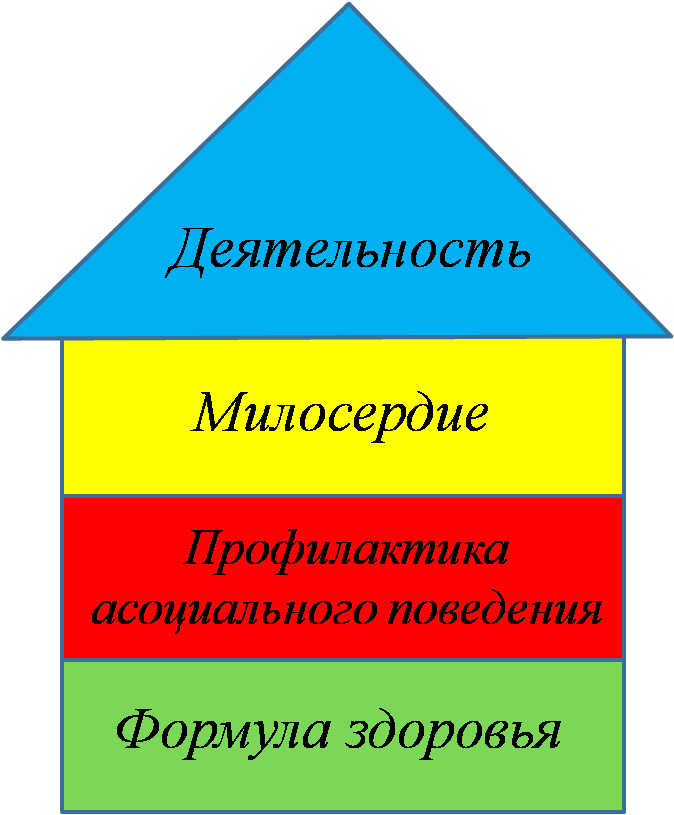 В модуле «Формула здоровья» предполагается сформировать более ответственную, адаптированную, здоровую личность, с более значимым отношением к здоровью, с убежденностью в возможности его сохранения и улучшения. Учащийся должен освоить навыки здорового образа жизни, а также содействовать тому, чтобы выбор поведения, полезного здоровью, стал прочной мотивацией в дальнейшей жизни.   Задачи, которые заложены в этом модуле следующие:дать понятие и представление о здоровье и его значимости;утверждать позитивное отношение к здоровому образу жизни.   Следующий модуль «Профилактика асоциального поведения».Цель – повышение результативности профилактической и просветительской деятельности с тем, чтобы предотвратить асоциальное поведение несовершеннолетних.Задачи:формирование позитивной самооценки учащихся для успешной самореализации;изменение характера личных отношений, учащихся   со сверстниками ивзрослыми;вовлечение учащихся в различные виды положительно-активной социальной  деятельности и обеспечение успеха в ней.Практика работы с детьми асоциального поведения показала, что недостаточно работать с ними проводя беседы, консультации родителей и педагогов, посещение семей. Логика профилактики подсказывает необходимость создания в школе условий, которые не провоцируют отклонение в поведении, а расширяют безопасное пространство для обучающихся, где ему хорошо и интересно. Предметом такого внимания в школе, считаю и является работа в волонтерском отряде. Чем больше учащийся будет задействован в различных видах деятельности, тем меньше у него останется времени на совершение правонарушений. Волонтерский отряд - это база для формирования досуговых предпочтений – хобби, что является расширением пространства самореализации личности и способ самовыражения. Основным принципом этого процесса является инициатива, идущая от самих учащихся и включение их в волонтерскую деятельность.В этом модуле предполагается проведение дней и месячников профилактики безнадзорности и правонарушений детей и подростков, участие в различных межведомственных операциях и т.д., проведение тематических классных часов, встреч, диспутов, круглых столов. Предполагаемый результат: повышение уровня воспитанности детей, предотвращение правонарушений и преступлений путем вовлечения их во внеурочную деятельность.И последний модуль «Милосердие». Волонтеры определяют круг людей, нуждающихся в заботе и внимании – это могут быть дети с ограниченными возможностями, дети из малообеспеченных семей, сироты, пожилые люди, оказывают им адресную помощь, на практике реализуют знания, полученные ими в период подготовки. Почувствовать себя нужным для кого-то, прийти на помощь нуждающимся, проявить милосердие к страдающим, заниматься благотворительностью по своей воле, а не по принуждению – это и есть – социально значимая деятельность.Воспитание доброты, чуткости, сострадания и сопереживания, терпимости и доброжелательности, осознания ответственности не только за себя, но и за более слабого, возрождение и   развитие    традиций   детской благотворительности и милосердия, развитие детской инициативы по оказанию помощи, нуждающимся в их заботе и внимании престарелым и одиноким людям, ветеранам и инвалидам войны, и детям – инвалидам – вот то главное, чему мы должны научить детей.   Задачи: формировать потребности и мотивы нравственного поведения учащихся; обогатить эмоциональный мир учащихся;укрепить знания кадет о морали и милосердии, уважении к одноклассникам, учителям и взрослым людям; содействовать терпимости и толерантности; способствовать укреплению семейных ценностей.Основной формой работы в этом модуле будет сотрудничество с различными социальными учреждениями для проведения благотворительных акций, социальных проектов и т.дПримерный план работы волонтерского отряда Для оценки результатов выполнения целей   и задач будут проводиться анкетирование, интерактивные опросы. Для оценки позитивных откликов планируется ведение мониторинга. Количественные показатели фиксируются простым методом подсчёта.Список литературыЗакон РФ "Об образовании";Государственная программа "Развитие воспитания детей в Российской Федерации до 2010 года";Конституция РФ; Конвенция ООН о правах ребенка; Гражданский кодекс РФ;Федеральный закон "О государственной поддержке молодежных и детских общественных объединений" от 28.06.1995 г. №98-ФЗ;Закон РФ "Об основах системы профилактики безнадзорности и правонарушений несовершеннолетних" от 24.06.1999 г. № 120-ФЗ;ФЗ "Об основных гарантиях прав ребенка в РФ" от 24.07.1998 г. № 124-ФЗ;Приказ Министерства образования РФ "О концепции профилактики злоупотребления психоактивными веществами в образовательной среде" от 8.02.2000 г. № 619;НаименованиеПрограмма профилактики безнадзорности и правонарушений несовершеннолетних «Сплочение» в рамках волонтерского движенияОснование для разработки Закон РФ «Об общественных организациях» от 19.05.1995 Цели и задачи Цель:создание условий, позволяющих подросткам своими силами вести работу, направленную на конкретную помощь социально незащищенным слоям населения и сохранение окружающей среды;развитие у подростков высоких нравственных качеств. Задачи: Воспитание у подростков понимания сущности добровольной помощи людям. Формирование сплоченного деятельного коллектива волонтеров.Возрождение идеи шефства, как средства распространения волонтерского движения. Сроки и этапы 
реализацииПрограмма реализуется по этапам:                                                           1-й этап стартовый: сентябрь - октябрь - Формирование и становление волонтерского движения;                                                                                          2-й этап активный: ноябрь - апрель  - Работа по развитию волонтерского движения;                                                                                                                  3-й этап аналитический: май -  Совершенствование волонтерского движения.Перечень основных мероприятий Создание волонтёрской группы;                                                                        Разработка нормативно-правового, организационно-методического  обеспечения;                                                                                                     Разработка программ, сценариев по организации и проведению волонтёрской работы в ее различных формах  (с учетом возрастных и социальных особенностей той или иной категории учащихся);Ожидаемые результатыпривлечение детей и подростков к общественно значимой деятельности и уменьшение количества несовершеннолетних состоящих на внутришкольном учете и учете в ПДН; Владение знаниями о ЗОЖ и умение аргументировано отстаивать свою позицию, формирование здоровых установок и навыков ответственного поведения, снижающих вероятность приобщения к ПАВ, курению, алкоголизмуумение общаться с учащимися и взрослыми, владение нормами и правилами уважительного отношения. Участие в акциях по здоровому образу жизни организуемых школой, посёлком.Вовлечение как можно большего числа детей в активную общественную жизнь.Формирование зрелой гражданской позиции. Формирование заинтересованности общественности проблемами экологии, нравственности, духовности здоровья, взаимопомощи.Формирование навыков сотрудничества друг с другом и другими людьми.№ п/пНазвание мероприятияДата проведенияОтветственныеОбучение волонтёров по программе «Здоровье»В течение годаПедагог-организатор, зам. директора по ВРЗаседание Совета старшеклассников по теме «Формирование обновленного состава членов волонтерской организации»сентябрьПедагог-организатор, зам. директора по ВРОрганизация и проведение Дня самоуправленияоктябрьПедагог-организатор, зам. директора по ВРАкция «Веточка вербы»апрельПедагог-организатор, зам. директора по ВРАкция «Весеннее настроение»мартПедагог-организатор, зам. директора по ВРАкция «Миллион-мелочью» (для Богучанского приюта бездомных животных»майПедагог-организатор, зам. директора по ВРРабота членов отряда    «Разговор о правильном питании»ноябрьПедагог-организатор, зам. директора по ВРТренинг «Как достичь успеха»ноябрьПедагог-организатор, зам. директора по ВРВесенняя неделя добра, осенняя неделя добрадекабрь Педагог-организатор, зам. директора по ВРВсемирный день борьбы со СПИДом  декабрьПедагог-организатор, зам. директора по ВРПомощь в организации Нового Года декабрьПедагог-организатор, зам. директора по ВРТренировочная игра «Аты –Баты шли дебаты»январь.Педагог-организатор, зам. директора по ВРСоревнования по волейболу и пионерболу с другими школами февральПедагог-организатор, зам. директора по ВРПроведение уличных акций на проводах зимыфевральПедагог-организатор, зам. директора по ВРРодительский всеобучВ течение годаПедагог-организатор, зам. директора по ВРОрганизация субботниковВ течение годаПедагог-организатор, зам. директора по ВРПомощь пожилым людямВ течение годаПедагог-организатор, зам. директора по ВРДень практических навыков по ОБЖмайПедагог-организатор, зам. директора по ВРАкция «Я не курю, присоединяйтесь!»апрельПедагог-организатор, зам. директора по ВРТок-шоу «Незапланированная беременность. Что делать?», посвященный Дню защиты детеймайПедагог-организатор, зам. директора по ВРПоздравление ветеранов педагогического трудаоктябрь, декабрь, мартПедагог-организатор, зам. директора по ВРАнализ работы волонтерского отряда за годИюнь майПедагог-организатор, зам. директора по ВРПоздравление ветеранов, тружеников тыла, детей войнымайПедагог-организатор, зам. директора по ВРПодведение итогов работымайПедагог-организатор, зам. директора по ВР